Program Selection Form____________________________________________________________ will be attending Jolliff Day School.                                                Name of ChildPlease check one blank in each column.If you signed up for full day, before school, and/or after school care, please estimate your child’s daily drop off and/or pick up times. You can certainly drop off/pick up outside of these times, but this will help us adequately staff for AM and PM care. Thank you.Drop off: ___________________ Pick up: ___________________I have completed the attached registration contract forms and I have attached a non-refundable cash/check payment for my child’s registration, activity, and curriculum fees (checks payable to Jolliff Day School).  I also understand that an immunization record, birth certificate, and completed physical form must be presented to Jolliff Day School at the time of registration, in order to complete the application process.Parent’s Signature									Date 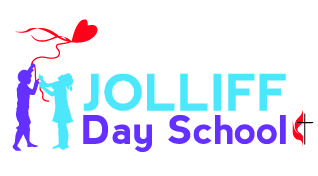 1900 Jolliff Road
Chesapeake, VA  23321(757) 488-3640www.jolliffdayschool.orgPROGRAMSCHEDULESCHEDULE______ 2-Year-Old (M – F)PreschoolChittum Kindergarten______ 2-Year-Old (T, TH)_______ Half-Day (8:30 am – 12:30 pm)_______ Before School (7:00 am-10:30 am)______ 3-Year-Old (M – F)_______ Full-Day (7:00 am – 6:00 pm)_______ After School (2:30 pm – 6:00 pm)______ 3-Year-Old (M, W, F)Kindergarten_______ After School (11:00 am – 6:00 pm)______ 4-Year-Old (M – F)_______ Instructional Day (8:30 am – 2:30 pm)Chittum 1st-5th Graders______ Kindergarten (M – F)_______ Before School (7:00 am-8:30 am)_______ After School (2:30 pm – 6:00 pm)______ School Age (M – F)_______ After School (2:30 pm – 6:00 pm)